My Company name CELL PHONE REPAIRE INVOICEMy Company SloganDATE	May 27, 20**	INVOICE	#INV-00-12345
DUE	June 25, 20**Make all check payable to
My Company nameCUSTOMER INFOCUSTOMER INFOCUSTOMER INFOCUSTOMER INFOCUSTOMER INFONAME[Name]MAKEMAKEDell[company Name]MODEL #MODEL #Inspiration M5030ADDRESS[Street Address]SERIAL#SERIAL#521548744M[city, ST ZIP Code]ADAPTORADAPTORYes[Phone]BATTERYBATTERYYesRECOVERY CD’sRECOVERY CD’s2OTHERSOTHERSExt. HD (Backup)JOB PERFORMEDAMOUNTLabour Charges220.00Service Charge100.00SUBTOTAL	$SUBTOTAL	$220.00SALES TAX RATE	   %SALES TAX RATE	   %9.50PART #PART NAMEQtyUNIT PRICEAMOUNT12345Part Name 1134.0034.0067890Part Name 2217.5535.10------SUBTOTAL$69.10COMMENTSSALES TAX RATE%6.50Please include the invoice number as reference when paying  online or by checkPlease include the invoice number as reference when paying  online or by checkTOTAL LABOUR$220.00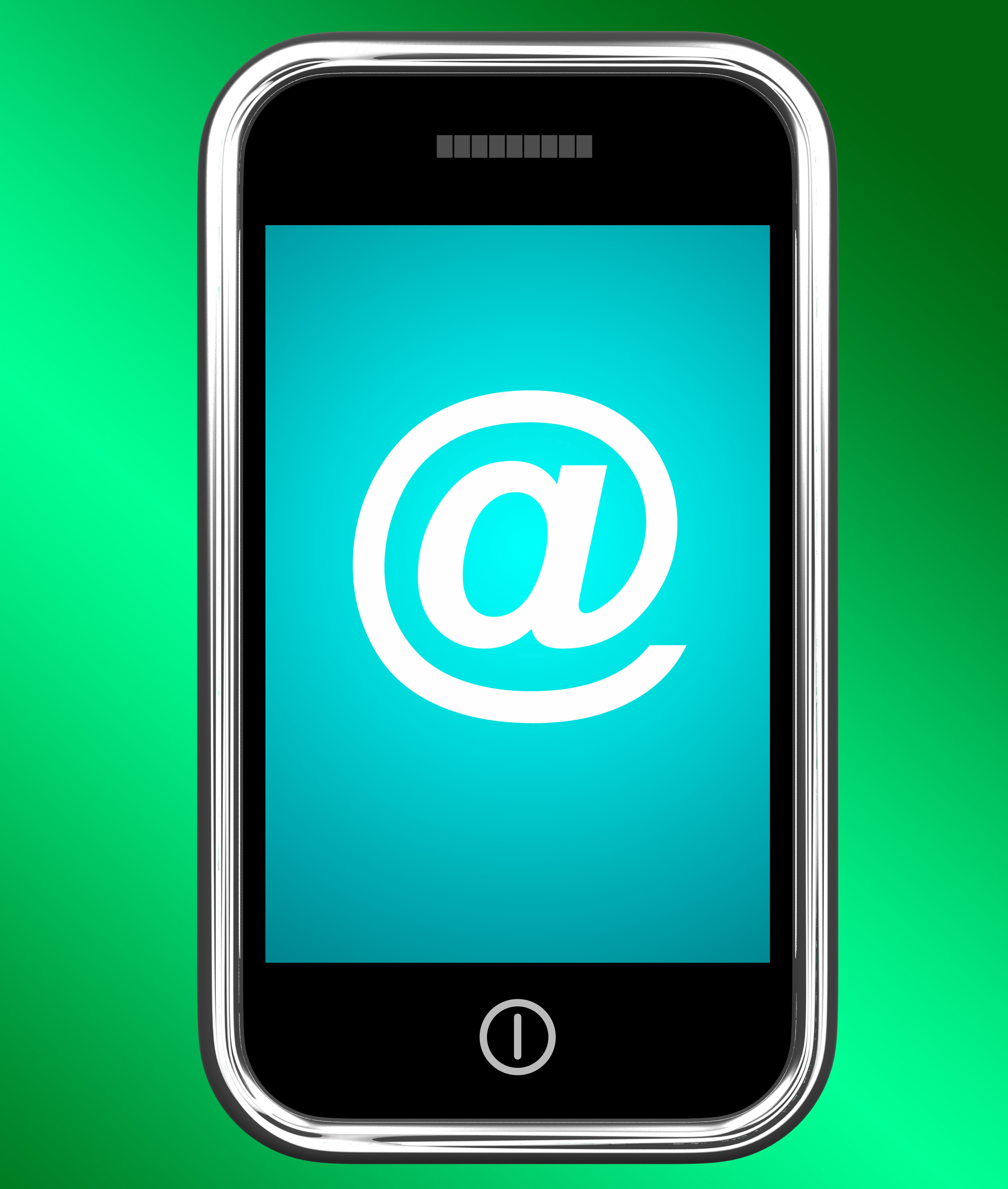 TOTAL PARTS $69.10SALES TAX$26.39Total$314.49Thank you for your business!Thank you for your business!